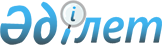 О создании рабочей группы по развитию региональных социально-предпринимательских корпорацийРаспоряжение Премьер-Министра Республики Казахстан от 17 октября 2006 года N 294-p



     1. В целях выработки рекомендаций и принятия мер по созданию и дальнейшей деятельности региональных социально-предпринимательских корпораций создать рабочую группу в следующем составе:

Баталов                    - вице-министр индустрии и торговли



Аскар Булатович              Республики Казахстан, руководитель

Супрун                     - вице-министр экономики и бюджетного



Виктор Васильевич            планирования Республики Казахстан

Нугманов                   - вице-министр юстиции Республики



Серик Пикович                Казахстан

Бралиев                    - вице-министр охраны окружающей среды



Альжан Хамидулаевич          Республики Казахстан

Касымбек                   - вице-министр транспорта и



Женис Махмудович             коммуникаций Республики Казахстан

Утепов                     - председатель Комитета государственного



Эдуард Карлович              имущества и приватизации Министерства



                             финансов Республики Казахстан

Ужкенов                    - председатель Комитета геологии и



Болат Султанович             недропользования Министерства



                             энергетики и минеральных ресурсов



                             Республики Казахстан

Сизов                      - заместитель Председателя Агентства по



Александр Павлович           управлению земельными ресурсами



                             Республики Казахстан

Алимов                     - заместитель акима Карагандинской



Ермек Габдулсагатович        области

Сайдуакасов                - заместитель председателя Комитета



Мурат Ашметович              геологии и недропользования



                             Министерства энергетики и минеральных



                             ресурсов Республики Казахстан

Караманов                  - заместитель председателя Комитета по



Аскар Узакбаевич             делам строительства и



                             жилищно-коммунального хозяйства



                             Министерства индустрии и торговли



                             Республики Казахстан

Ташенев                    - заместитель председателя Комитета



Бакытбек Какимович           государственного имущества и



                             приватизации Министерства финансов



                             Республики Казахстан

Атшабаров                  - заместитель председателя Комитета по



Нурлан Бахитжанович          водным ресурсам Министерства сельского



                             хозяйства Республики Казахстан

Кадырбаева                 - заместитель Заведующего Отделом



Алия Кенжебековна            регионального развития Канцелярии



                             Премьер-Министра Республики Казахстан

Чирков                     - советник Премьер-Министра Республики



Владимир Николаевич          Казахстан

Нусупова                   - советник Премьер-Министра Республики



Асель Бековна                Казахстан

Идрисов                    - главный эксперт Отдела производственной



Аскар Абылайулы              сферы и инфраструктуры Канцелярии



                             Премьер-Министра Республики Казахстан

Бертисбаев                 - директор Департамента электроэнергетики



Несипкул Бертисбаевич        и угольной промышленности Министерства



                             энергетики и минеральных ресурсов



                             Республики Казахстан

Кетркеева                  - заместитель директора Департамента



Райгуль Мамырхановна         аграрной политики и стратегии развития



                             агропромышленного комплекса



                             Министерства сельского хозяйства



                             Республики Казахстан

Нурмадиева                 - заместитель директора Департамента



Насима Слямовна              развития предпринимательства



                             Министерства индустрии и торговли



                             Республики Казахстан

Божбанов                   - начальник отдела по тарифам



Мадениет Танатович           Карагандинской области

Хорошаш                    - управляющий директор Союза



Аскар Насибуллович           юридических лиц "Федерация развития



                             малого и среднего бизнеса"

Рахимбеков                 - директор Департамента транспортной



Толеутай Сатаевич            политики и международного



                             сотрудничества Министерства



                             транспорта и коммуникаций



                             Республики Казахстан

Кабиев                     - директор Департамента политики



Даулет Джаксылыкович         управления государственными



                             активами Министерства финансов



                             Республики Казахстан

Дворецкий                  - исполняющий обязанности председателя



Владимир Яковлевич           общенационального союза



                             предпринимателей и работодателей



                             Казахстана "Атамекен"

Умралиев                   - заместитель председателя



Ербол Джумабаевич            общенационального союза



                             предпринимателей и работодателей



                             Казахстана "Атамекен"

Мураталиев                 - заместитель председателя



Биржан Раушанович            общенационального союза



                             предпринимателей и работодателей



                             Казахстана "Атамекен".

     


Cноска. В состав рабочей группы внесены изменения распоряжением Премьер-Министра РК от 26 октября 2006 года N 


 307-p 


.






     2. Рабочей группе разрешить привлекать специалистов государственных органов, независимых экспертов из числа ученых, предпринимателей и представителей общественных организаций.




     3. Руководителю Канцелярии Премьер-Министра Республики Казахстан Тлеубердину А.А. организовать работу рабочей группы, предоставив необходимое оборудование в здании "Үкімет Yйі".




     4. Рабочей группе еженедельно представлять отчет о проведенной работе Премьер-Министру Республики Казахстан.




     5. Контроль и координацию деятельности рабочей группы возложить на Руководителя Канцелярии Премьер-Министра Республики Казахстан Тлеубердина А.А.

     

Премьер-Министр


					© 2012. РГП на ПХВ «Институт законодательства и правовой информации Республики Казахстан» Министерства юстиции Республики Казахстан
				